HefeteigWas sind die Zutaten?Was ist im einfachen Hefeteig?Was kommt beim feinen Hefeteig dazu an Zutaten?Welche Zutat kommt beim Pizzateig dazu?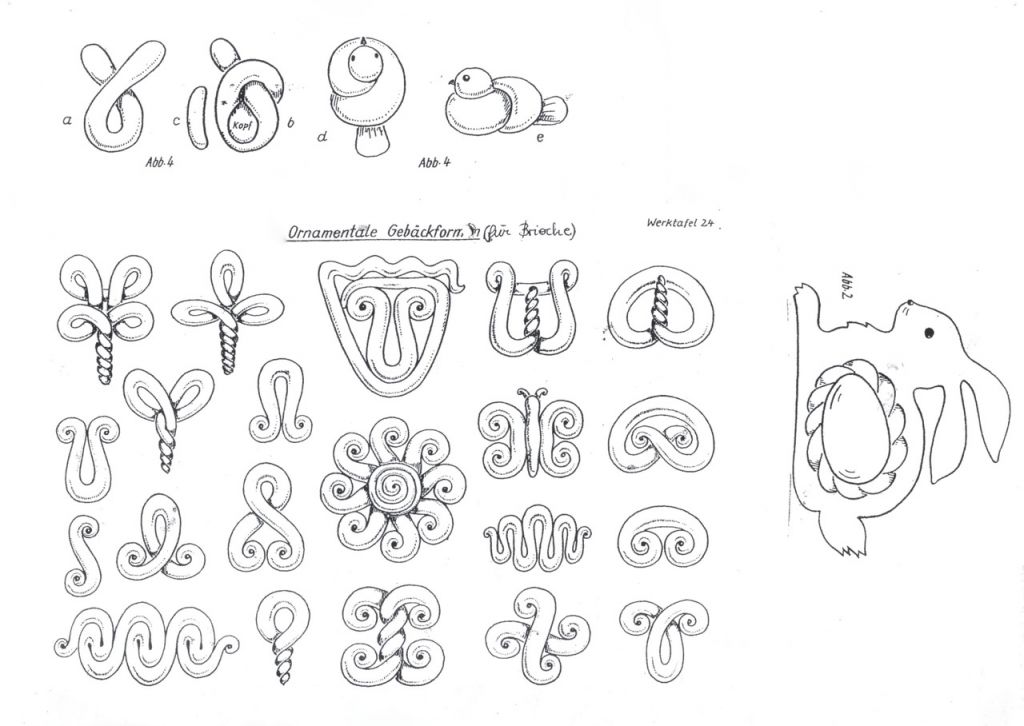 https://www.youtube.com/watch?v=dmBM5P0zOl0